How would I fix Humpty Dumpty?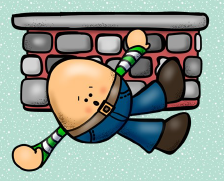 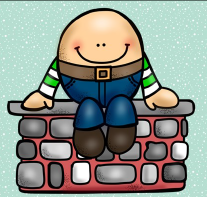 Alice- ask mommy to get him back on the wallMary Kate- glue himAriah- put a band aidRebekah- put a band aid and glue his piecesRiley- tape and band aids Donny-band aidsMatthew- super band aidsJulianne- a bandageMackenzie- putting band aids all over himGabriel- glue him back togetherYeva- glue him back togetherAnnabelle- tape the piecesRosa- get some band aids and take him to the doctorNailah- put a bandage on Humpty Dumpty